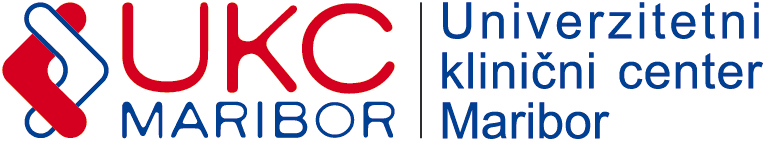 Številka: 422-E-PL-14-18DDatum: 17.10.2018POVPRAŠEVANJESpoštovani!Vabimo vas k oddaji ponudbe za: »REGENERACIJSKO POSTAJO TIPA 3 (Regio Station Typ 3 s pripadajočo opremo, za ureditev prehrane v OP bloku«.Predmet naročila za oddajo ponudbe je podrobneje specificiran v specifikaciji zahtev naročnika.Rok za sprejem ponudb: 19.10. 2018 do 10.000 ure.Merilo za izbor: najnižja končna vrednost ponudbe v EUR brez DDV.Pri oblikovanju cene upoštevajte:Plačilo: 60 dni od prejema pravilno izstavljenega računa;dostava: UKC Maribor; popuste in rabate;davek na dodano vrednost (izkazati je potrebno stopnjo in znesek DDV);morebitne druge stroške.V ceno je potrebno,vključiti transport, zavarovanje, priključitev opreme, dokumentacijo ter poskusni pogon in šolanje osebja.Ponudbo pošljite na e-poštna naslova:peter.leskovar@ukc-mb.sinabava@ukc-mb.siSpecifikacija zahtev naročnika:OPREME ZA EVIDENČNO NAROČILO Predmet naročila: Oprema za prehrano v OP blokuPotrebna oprema:SLUŽBA ZA NABAVO OPREME, MATERIALA IN STORITEVOddelek nabave nezdravstvenega materiala in storitevPeter Leskovar1.Regeneracijska postaja Regio Station Typ 3 z elektronskim krmiljenjem:- mobilna postaja za regeneracijo hrane s svetlobnim / toplotnim mostom in prostorom za hlajenje in regeneracijo- dimenzije: 1412 x 734 x 986 mm (±10 mm)- pokrov CNS, povišan rob 50 mm, ogrevanje možno ločeno  (desno/levo) na temperaturo 50 – 70 0C, - zgoraj CNS s svetlobno/toplotnimi grelniki- na strani uporabnika zaščita iz laminiranega varnostnega stekla, nastavljivo po višini,- drsna polica iz RP materiala, za pladnje,- pod konstrukcija sestavljena iz:  hladilnega kompresorja/tehničnega prostora v sredini   hladilni prostor, levo vrata s tečaji   prostor za regeneracijo, s konvekcijskim ogrevanjem, vrata desno s tečaji- nerjaveče ohišje s kolesi (DIN 18867), premer koles 160 mm,2 vrtljivi kolesi, 2 vrtljivi kolesi z zavoro, 1 fiksno kolo na sredini- postaja zaščitena s 4 vogalnimi zaščitami,- potisni ročaj na prednji in zadnji strani-priključna moč 6.600 kW, 400 V1 kos2. Transportni voziček za prevoz dveh regalnih vstavkov:- v celoti iz RP materiala - dimenzije: 905 x 704 x 985 mm- štiri kolesa- zaščiten s 4 vogalnimi zaščitami- za dva regalna vstavka za regeneracijsko postajo 1 kos3.Regal:- za regeneracijsko postajo- kapacitete 7 x GN 1/1, 65 mm- v celoti iz RP materiala 2 kos4. GN posode:- izdelane po tehnologiji globokega vleka- brez ročic- iz RP materiala inox 18/10, debeline 0,8 mm- velikost GN 1/1, višine 65 mm12 kos5.GN pokrov:- za posodo GN 1/1- izdelan po tehnologiji globokega vleka - iz RP materiala inox 18/10, debeline 0,8 mm- s tesnili, vodotesno, obstojno na temperature do 180 0C- brez izreza 3 kos6.GN pokrov:- za posodo GN 1/1- izdelan po tehnologiji globokega vleka - iz RP materiala inox 18/10, debeline 0,8 mm- brez tesnil- brez izreza 9 kos7.Podajalnik za ogrevanje krožnikov, jušnikov- tip WE-QU 1/1- s platformo- maksimalne nosilnosti 200 kg- s 6 palicami za poljubno nameščanje - v celoti iz RP materiala, dvojnostensko izoliran- ročaji na zunanjem robu- zaščiten s 4 vogalnimi zaščitami- kolesa (inox) premera 125 mm, 2 kolesi vrtljivi, 2 kolesi vrtljivi z zavoro- nastavitev temperature od 30 do 90 0C- dimenzije platforme 525 x 590 mm (±10 mm)- dimenzije podajalnika 750 x 690 x 911 mm (±10 mm)1 kos8.Podajalnik pladnjev z nadgradnjo za pribor - tip PO –SV 1/1- za pladnje euronorm- z nadgradnjo za pribor- iz RP materiala- ročaj ob zunanjem robu- nosilnost platforme 200 kg- kolesa (inox) premera 125 mm, 2 kolesi vrtljivi, 2 kolesi vrtljivi z zavoro- dimenzije platforme 555 x 412 mm1 kos9.Servirni voziček- tri etaže- v celoti iz RP inoxa 18/10- vrtljiva kolesa- dimenzije cca. 83x57x97 cm1 kos10.Podpultni košarni pomivalni stroj:- BS clean model BSC 36- vgrajena mehčalna naprava- dozirna tehnika- črpalka za dvig pritiska v pomivanju- osnovna košara za krožnike - vhodna višina prilagojena za Euronorm pladnje1 kos